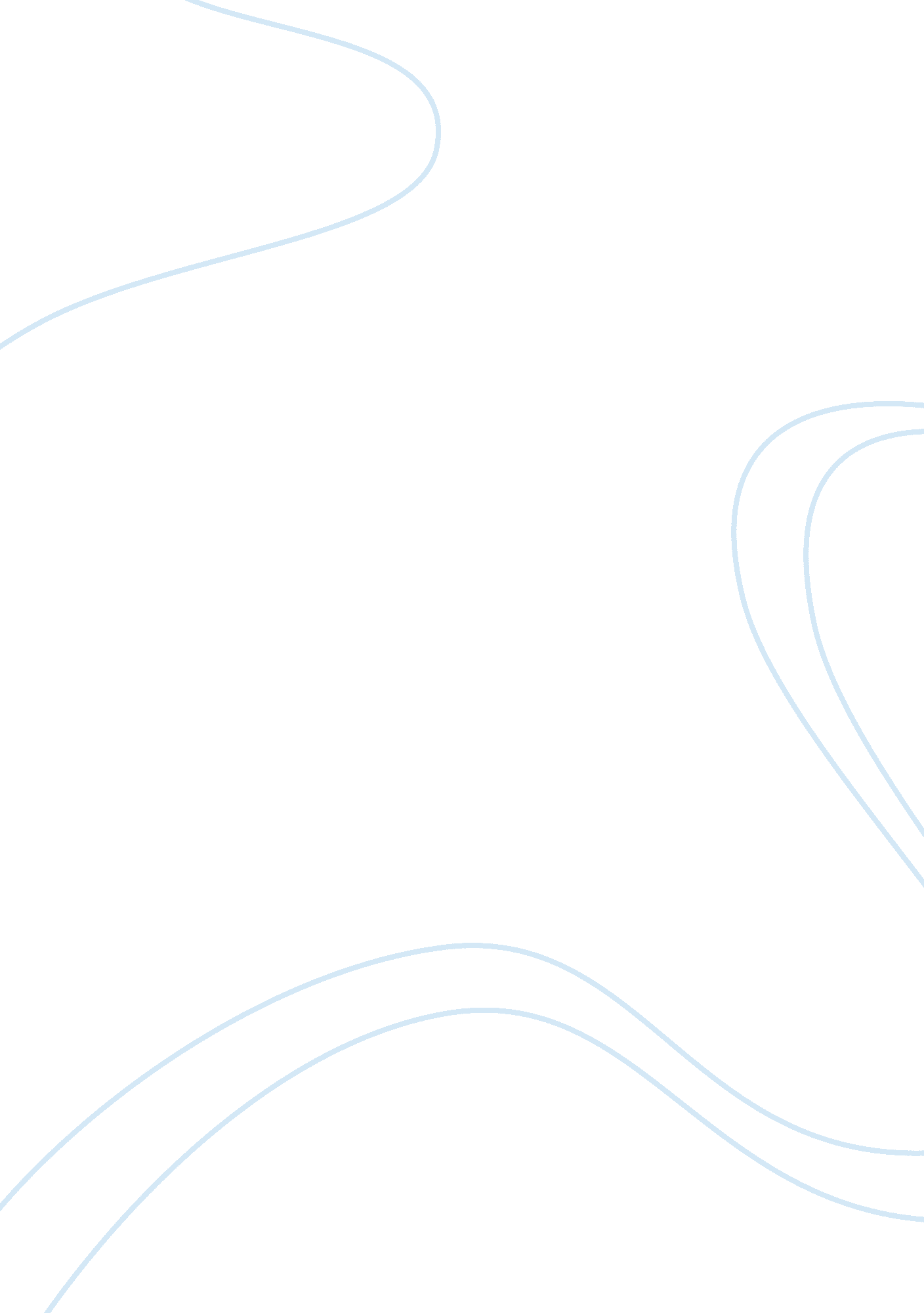 Good living and working in australia essay exampleLaw, Security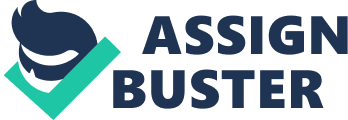 There are several factors, which one should consider while choosing the country to live. Choosing the place to live and work means that the life in the subject country is fun. People will have different preferences but the factors to consider remain the same. However, their intensity is different. The main factors, which one should consider while choosing the country to live, include security, political stability, social amenities, economic stability, entertainment facilities and the general opinion of the country. In the country, one chooses to live there should be enough security. In a security guaranteed town or country, as whole one is able to live without tense and enjoy the life in the country. Apart from the United States of America, which is known for its economy, and excellence in other factor of considerations, Austria is another good country to live (Veltman 5). 
Security is a key requirement in the country one wishes to live. For a better living place, there should be security guaranteed. In a secure country, there are several advantages which come with it. It is fun as there is no tension living in such a country. On the other hand, it is possible t perform businesses without the fear of losing to insecurity. It is therefore vital to live in a security guaranteed country. Political stability in country is also another vital quality for a good living place. It is also a security factor in the country. Political stability in a country contributes in a very big way to its development. Investors in the countries are encouraged to establish their investment with the fact of security and political stability. This creates several opportunities for those living in such countries. It is therefore very important to live in a politically stable country. 
The other factor is social amenities. Social amenities include education health facilities an infrastructure. Developed country prioritizes on the above issue when establishing developments in their policies. A country with the social amenities is fully equipped to serve those living in it. On the other hand entertainment is vital. It is always a norm to enjoy the fruits of handwork. One of the best ways is through entertainment. It is therefore important to consider entertainment as factor while choosing the best country to live. 
In the world, there is a prevailing rise in the level of insecurity. However, Australia holds itself at zero crime rates. It may seem unbelievable but it is plainly the case in the country. There is light all over during the daytime and during the night. Security is ensured by the dedicated police forces. The other factor, which contributes to security, is good governance not forgetting the population density. Lack of congestion allows the Australian to know their neighbors thus low rate of crime in the country (Velma 12). There is nothing as enjoyable as living in a country where security is guaranteed it encourages hard work and development. Such a country is Australia. 
Politics in the world especially in Africa has taken another route of course. They are a source of conflict in the process of fight for power. Such conflicts have in many countries contributed to wars and massacre. Australia is different from this (Veltman 15). The political system is stable thus supporting a very peaceful country. Political stability in Australia has made many investors wanting to put up business and investments in the country. This makes is an economic hub. A country with political stability like Australia is a good living place due its peace and opportunities contribute by the stability. 
Social amenities are a factor to consider while choosing a good place to live. Australia is an educational hub. It is the home to numerous international universities. This is evidence that education is a well-established institution in the country. Infrastructure in Australia is excellent. The country has good roads, water supply and electricity. In the same aspect, communication in Australia is well enhanced. Watching from the online photos and images, the building and architecture in Australia are excellent. This applies to both business and residential homes. It is for this reason that considering the social amenity factor, Australia is one of the best places to live. 
Entertainment in Australia is good. The several cultures existing in the country contributes toward this factor. There are several talented singers and bands originating from this country. In Australia, the nights are wonderful with attracting graphics and decoration. On the other factor, there are different forms of entertainment, nightclub and life shows tops the list (Veltman 11). The other is the memorial architectural and buildings. Australia is a home to unique wildlife such as the polar bears and the kiwi. This makes the entertainment sector fascinating. On the other hand, the sandy beaches also contribute to the entertainment bit in the Australian country. It is fun to bask on the beaches with the shinning son. It adds up spice living in Australia (Veltman 13). 
It is very important when one enjoys the country they live in. Several factors contribute to this type of enjoyment. Security is one of the main factors. A country such as Australia has guaranteed security for its citizen (Veltman 15). The weather and cultural diversity are other close reason, which contributes to the joy of living in a country. Other reasons include economic stability, political stability, social amenities and entertainment factors Work cited Veltman, Laura. Living & Working in Australia: Everything You Need to Know for Building a New Life. Oxford: How to Books, 2000. Print. pg 5-15 